Primary Supply List 2023-2024			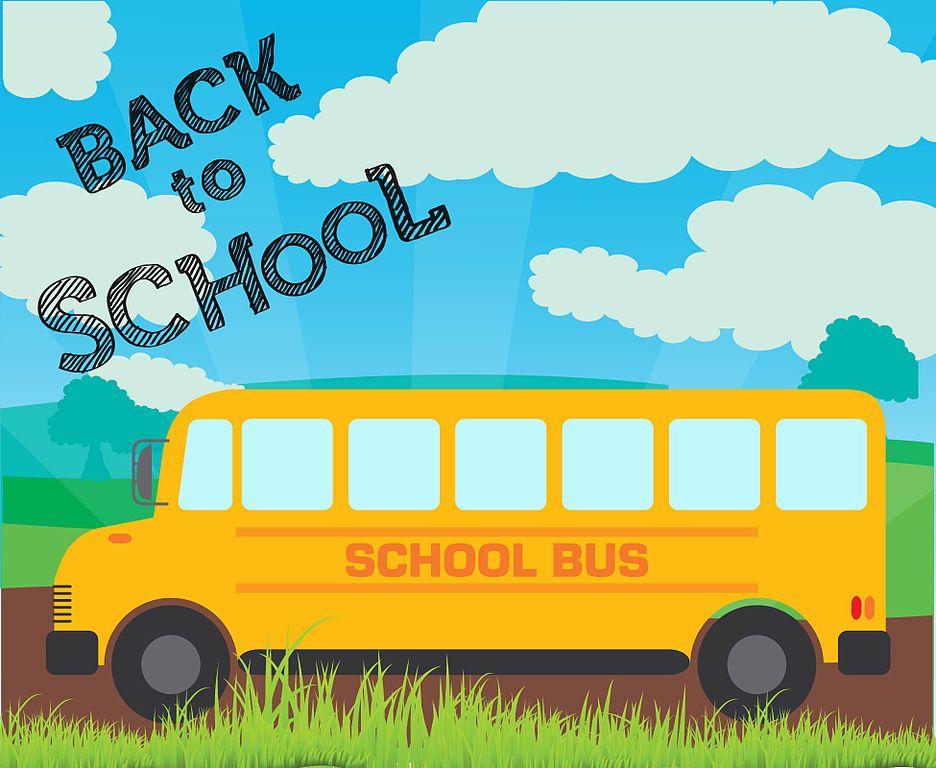 Optional1 box of large zip lock baggies2 boxes of Kleenex1 extra set of clothing in a ziplock baggiePlease label all of your child's supplies and clothing.Amount                                        Item      20Hp pencils (sharpened)       2Boxes of 24 Crayola crayons        4White glue sticks       1Pair of children scissors       1Pencil case         3 Pocket folders 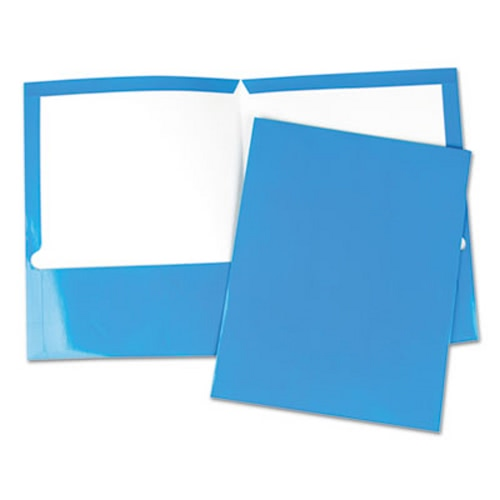 (1 orange, 1 yellow, 1 blue)      4White erasers    3Exercise notebooks (yellow cover ½ lined on bottom top ½ no lines)  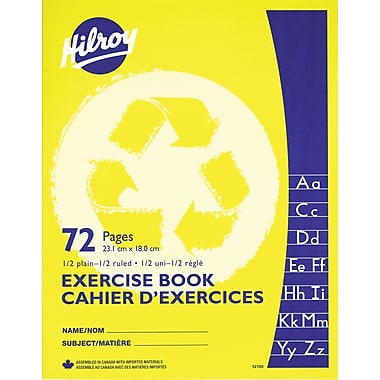 1Exercise notebook (blue cover with plain white paper) 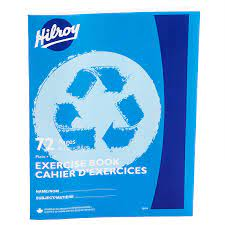 4 Duo tangs (1 red, 1 blue, 1 yellow , 1 orange)1Box of 8 thin tip markers (Crayola suggested)12Whiteboard markers (Expo)1Cloth, clean sock, or a piece of felt to clean whiteboard1Pair of indoor shoes to be left at school. Velcro if your child can not tie their own shoes.